المملكـــــة العربيـــــة السعوديـــــة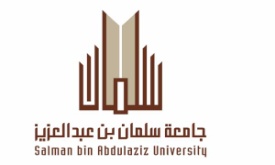            وزارة التعليــــم العالــــي	                                                                                                                                   جامعــــة سلمان بن عبد العزيز                                                                                                                                 كليـــة التربيـــة ..............                                                                         بطاقة تقويم الطالبة المعلمة بالتربية الميدانية  اقتصاد منزلي ( درس عملي)المدرسة: .............................. أسم الطالبة: ...................................  الموضوع: .................................. التاريخ .......................................المشرفة ...............................................التوقيع.........................          المدرسة: .............................. أسم الطالب: ...................................  مدير المدرسة  :التوقيع :                                                                                   ختم المدرسة :مبنود النقدالدرجة النهائيةالدرجة الكليةالدرجةالمعطاةملاحظاتأولا: مهارات تخطيط الدرس:(20)1تراعي وضوح الهدف العام من الدرس ،وارتباطه بالمحتوى ، و بما سبق تعلمه.12تحلل محتوى الدرس إلى عناصره وأفكاره الرئيسة.13تصيغ نواتج التعلم بطريقة صحيحة واضحة إجرائية يسهل قياسها.14تراعي شمول نواتج التعلم  لمفردات وعناصر الدرس الرئيسة.15تراعي شمول نواتج التعلم  الجوانب الأساسية المعرفية و المهارية والوجدانية.16تنوع مستويات التعلم مع التركيز على مستويات التفكير العليا.7تحدد متطلبات التعلم السابقة.18تختار تهيئة مناسبة للدرس.19تختار استراتيجيات التدريس المناسبة.110تختار الأنشطة التعليمية المناسبة.111تضمن  الخطة أنشطة إضافية لمراعاة الفروق الفردية.112تراعي القواعد العلمية لاختيار الوسائل التعليمية (مناسبة للطالبات – مناسبة للإمكانات المتاحة – صحيحة علميا – حديثة – مبتكرة – شائقة )113ترتب مكان تواجد الطالبات جلوسا أو وقوفا بما ييسر متابعتهن.114تجهز الخامات والأدوات التي يتطلبها الدرس.115تجمع الأجهزة والأدوات اللازمة لكل خطوة من خطوات العمل على حدة في مجموعة حسب مراحل العمل116تعد نموذج للمنتج النهائي لعرضه على الطالبات .117تعد بعض المراحل مسبقا وفقا لمتطلبات الدرس توفيرا للوقت وحرصا على انتهاء الدرس في الوقت المحدد.118تضع خطة لإنهاء الدرس وغلقه.119تحدد الزمن الذي يتطلبه تنفيذ كل عنصر من عناصر خطة الدرس.120تعد خطة بشكل متكامل ومستوفية العناصر ومحددة الخطوات..1ثانيا: مهارات تنفيذ الدرس العملي:-(25)21تهيئ للدرس بأسلوب مناسب ومشوق تجذب به انتباه الطالبات.122تربط الدرس الجديد بالدروس السابقة.123تضبط وقت التهيئة بشكل مناسب بحيث لا يزيد عن خمس دقائق.124تبرز النقاط المهمة في الدرس. 125تشرح الغامض من الدرس بالأمثلة  والوسائل المناسبة.26تحرص على تنمية قدرة الطالبات على الاستنتاج.127تلتزم بالزمن المناسب  لعرض الدرس. 128أسلوب شرحها بسيطا شيقا .129صوتها واضحا ولغتها سليمة.130تقسم الطالبات إلى مجموعات تتناسب مع العمل.131توزع الخامات والأدوات والعمل على مجموعات الطالبات.132تتابع الطالبات أثناء العمل وتوجههن . 133تعزز الطالبات باستمرار.34تشجع الطالبات على التعاون فيما بينهن. 135تشجع الطالبات على تحمل المسئولية.36تركز على احتياطات الأمان والسلامة داخل المعمل .137توجه الطالبات نحو ترشيد الاستهلاك في الخامات والطاقة المستخدمة.138تحرص على استعمال الطالبات الصحيح للأجهزة والأدوات.139ترفع الأدوات والخامات التي انتهت منها أولا بأول.140تقييم أعمال الطالبات وتقدم لهن تغذية مرتدة.141تقارن بين عمل المجموعات بهدف تحفيز الطالبات.142تحرص على أن يكون اتجاه عملها متوافقا مع اتجاه عمل الطالبات.143تحرص على إتقان جميع الطالبات لخطوات العمل.144تعالج المواقف الطارئة بطريقة تربوية.145تحركاتها في المعمل محسوبة تساعد على جذب انتباه الطالبات.1ثالثا: مهارات إنهاء العمل:446تقدم ملخص سريع للخطوات التي تم إنجازها.147توجز خطوات العمل بمناقشة الطالبات وبمرجعية أهداف الدرس.148تقييم المنتج النهائي من جميع الأوجه( غذائيا- اقتصاديا- صحيا- جماليا – وظيفيا)149تحرص على إعادة مكان العمل كما كان قبل البدء1رابعا : السمات الشخصية والسلوكية للطالبة / المعلمة:(11)50تلتزم بتعاليم الدين الإسلامي في المظهر والسلوك.151شخصيتها جادة متزنة انفعاليا واثقا في نفسه .152تجيد استخدام تعبيرات الوجه وإيماءات اليدين.153تحسن التصرف أمام المشكلات الطارئة154تتقبل النقد وتتفهم الآخرين بموضوعية.155تعدل في المعاملة بين جميع الطالبات156 تتسم بطلاقة الوجه وتظهر روح المودة والألفة والاحترام  للمتعلمين.157تتمتع بالقدرة على إقناع الطالبات.158لديها قدرة على ضبط النفس . 159تتسم بالحيوية والنشاط والحماس للتدريس160تُخرج الحروف من مخارجها بصوت مسموع وواضح.1                 المجموع60مبنود التقييمالدرجة النهائيةالدرجة المستحقة1المظهر العام والتقييد بالزى22المواظبة على الحضور والانصراف اليومي ودخول الحصص في الوقت المحدد23سلوك الطالب بصورة عامة في المدرسة24تعاون الطالب مع إدارة المدرسة25تحضير الطالب للدرس2المجمــــــــــــــــــــــــوعالمجمــــــــــــــــــــــــوع10